庭園競賽作業手冊主辦單位：臺中市政府農業局執行單位：國立勤益科技大學民國106年07月07日目錄壹、計畫緣起及目標	2貳、選拔規則內容	2一、設計主題	2二、基地位置與範圍	2三、選拔參與資格	3四、活動時程	3參、評審作業	4一、評審團	4二、評審方式	4三、評分標準	5四、競賽獎項	5附件一	6附件二	7壹、計畫緣起及目標2018 臺中世界花卉博覽會，簡稱臺中花博，園區座落於臺中市后里區、外埔區及豐原區三個行政區內，範圍包含后里馬場森林園區，面積計30.04 公頃，外埔永豐園區，面積計14.32 公頃，豐原葫蘆墩公園，面積計16.52 公頃，總面積約60.88 公頃。展覽期間將整合全國之農業相關產業，發展植物的魅力，並藉由優質的園藝博覽會的主題活動，活絡在地豐盛的自然資源、園藝產業、造園景觀等多樣性產業，創造出有助於邁入國際社會的新生活文化，同時推展滋潤城市的建設，並營造國際交流的機會。本計畫目的為協助推薦參與花卉博覽會「國際庭園競賽」，期透過此競賽遴選出之團隊，代表臺灣展現臺灣之自然、人文及農業、園藝、造園景觀相關相關產業特色，並營造國際交流的機會。貳、選拔規則內容一、設計主題庭園之設計及內容必須符合花博主題「花現GNP」、標語「聆聽花開的聲音」，並和自然與人文互相融合的永續發展理念相呼應。2018花博國際庭園展區位於「后里森林園區」，以維護原始地貌為發展主軸，園區內珍貴的老樹林木皆會予以保留，為保持園區主題的一致性，參賽者應將本區的森林特色納入設計考量。及考量花博舉辦期間，適逢中臺灣地區降雨量較少之枯水期，水資源的運用將成為重要的課題。二、基地位置與範圍（一）基地位置花博國際庭園展區「后里森林園區」。（二）設計範圍參照2018臺中世界花卉博覽會國際庭園競賽每一展位面積（300平方公尺）為設計佈置範圍。（三）其他考量參賽者需參考「2018臺中世界花卉博覽會-國際庭園競賽」相關補助項目及標準進行設計（「2018臺中世界花卉博覽會-國際庭園競賽」參考網址：http://2018floraexpo.tw/Competition/WorldGardenArea）。如：1.每個參賽單位競賽補助佈置經費：第一個展位補助佈置經費美金八萬元，之經費預算考量。2.花博展覽期間，參賽單位有自行照護植栽、維護展品之責任…等，進行維護管理及編列相關預算考量。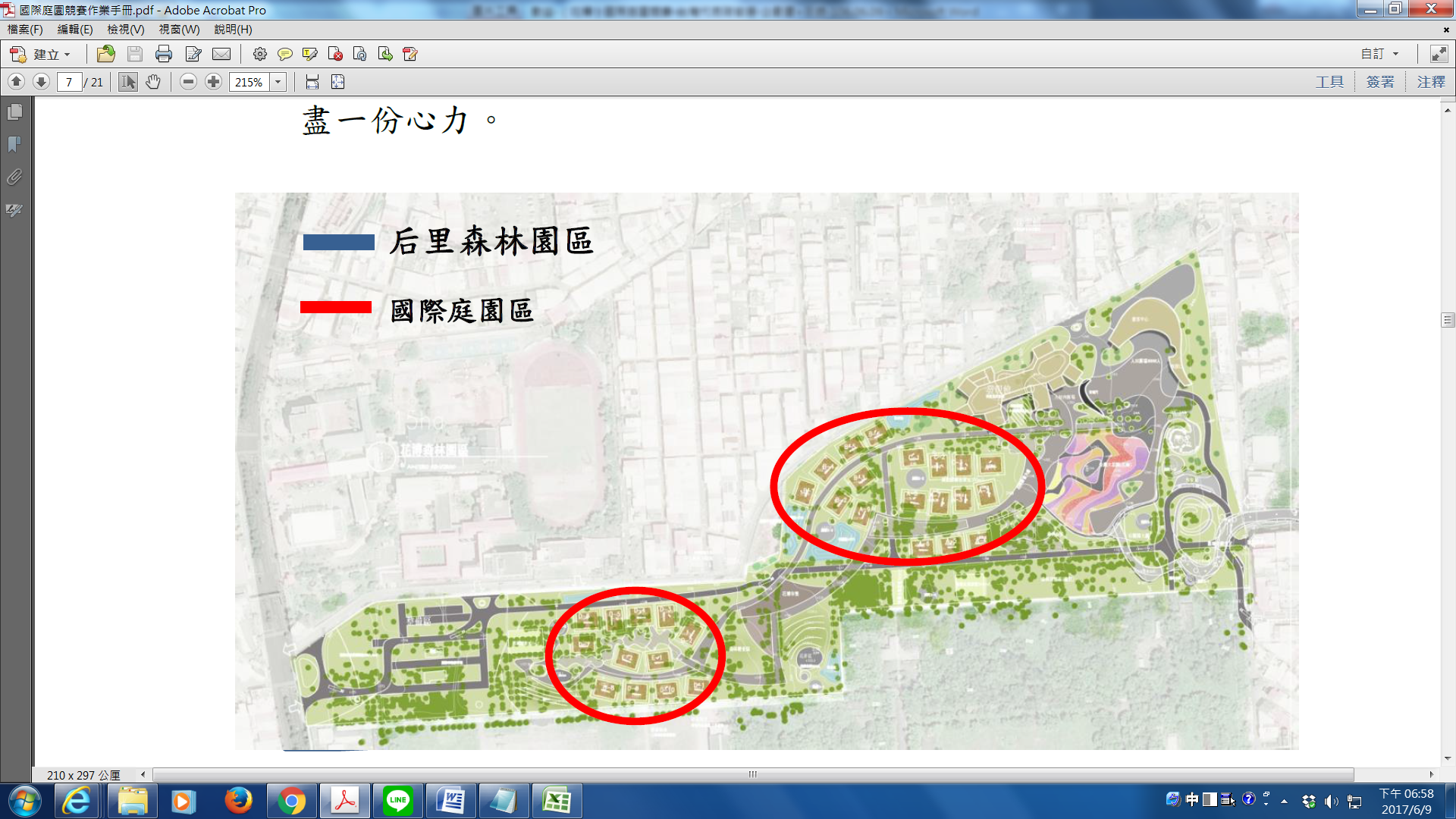 三、選拔參與資格國內相關專業隊均可組隊報名參與（人數不限）。四、活動時程（一）報名期限：即日起至106年8月31日止（二）選拔結果公告：106年9月25日六、報名及參賽資料繳交（一）參與選拔團體於國立勤益科技大學景觀系網站，下載選拔活動報名表及相關公告資訊。（二）所需繳交相關文件包括1.選拔活動報名表【附件一】2.參賽計畫書（請加目錄、編頁碼、加封面並裝訂左側成冊並包括以下內容）設計理念說明作品設計圖說（A3規格，圖紙內容於需含平面圖、剖面圖、透視圖、展出效果模擬圖、模型...等）經費預算表經費支出分攤表（未向其他機關申請補助者免附）團隊參與人員學經歷簡介（姓名、學歷、工作經歷、參與相關計畫成果或獲獎實績..等）3.參賽同意書【附件二】（三）參選作品繳交方式參賽作品於報名截止日期106年8月31日（四）前連同報名表及前述所需繳交相關文件一式8份，以郵寄方式或專人送達【國立勤益科技大學 景觀系收（41170 臺中市太平區坪林里中山路二段 57號）】。郵寄方式以郵件交寄郵戳為憑。計畫書封面需註明庭園競賽徵選作品。承辦單位會於收件後，以電話或e-mail方式告知參賽者收到作品。相關申請資料概不退還，請自行備份。參賽作品不得重複投稿其他相關競賽。活動聯絡資訊：(04)23924505*8115 何曉萍 小姐參、評審作業一、評審團由本計畫邀請5-6位國內具花藝、植物、庭園設計、園藝造景、美學藝術之相關專業專家學者擔任本選拔活動評選委員。二、評審方式參與徵選團隊，於通知評選當日出席簡報，經評選委員提出全部問題後，由團隊統籌一併答覆評選委員。（一）參賽團隊應備妥簡報，進行10分鐘簡報及5分鐘答詢，簡報內容應包含設計規劃構想、團隊專業執行經驗及相關成果、展期施工及相關維護管理作業方式..等。（二）團隊依據投件編號之順序先後進入簡報會場，每ㄧ團隊進場人數以5人為限。（三）簡報當日可現場展示輔助提案說明之模型、模擬動畫..等。（四）簡報現場提供投影機及電腦供簡報使用，亦可自備筆記型電腦。三、評分標準四、競賽獎項提供總獎金12萬元之獎勵金，取前三名及佳作2名，經評選作業完成後公告頒發。 （一）第一名：獎金5萬元及獎狀，及推薦參與2018臺中世界花卉博覽會「國際庭園競賽」。（二）第二名：獎金3 萬元及獎狀。（三）第三名：獎金2萬元及獎狀。（四）佳作組（2名）：獎金1萬元及獎狀一紙。附件一庭園競賽報名表※以下由主辦單位填寫：附件二參賽同意書本團隊已清楚詳閱「庭園競賽」（以下稱本活動）之報名相關規定與評審規則，並全數同意以下規範事項：（一）參賽作品若有引用他人商標、著作、影音時，參賽團隊應保證已取得著作權人之授權同意且付清相關費用，並於參賽作品註明出處。參賽作品引用之任何商標、著作、影音所衍生之智慧財產權糾紛，皆由參賽團隊自行承擔法律責任，並對所生之損害須賠償。（二）參賽團隊保證參賽作品未對外發表，並為原創著作且享有完整智慧財產權（知識產權），絕無抄襲或侵害他人智慧財產權（知識產權），參賽作品若有抄襲或侵害他人智慧財產權（知識產權）或任何違法情事，皆由參賽團隊應自行承擔法律責任，主辦單位得取消參賽團隊之參賽及得獎資格，並追繳所有獎金及獎狀。（三）參賽團隊同意並對參賽作品一概不予退還，請自行存留備份。（四）經評審結果公告獲選並獲得推薦參與2018臺中世界花卉博覽會「國際庭園競賽」資格，不得無故放棄，違者繳回獎勵金及獎狀。（五）主辦單位有權更動入圍名額、獎金及獎項。參賽作品未達標準，得以「從缺」處理，不得異議。（六）主辦單位有權不公開參賽團隊評選之得分成績。參賽團隊應尊重評審委員之決定，對評審結果不得異議。（七）主辦單位保留本活動評審規則及其他相關規定之修改權利，其餘未載明事項，悉依本活動評審規則及其他相關規定辦理。參賽單位名稱：                                 參賽作品名稱：                                 參賽單位代表人簽名（蓋章）：                    中華民國106年    月    日評分項目評分標準評分比例設計規劃內容具臺灣特色的庭園主題的表達20％設計規劃內容整體的效果20％設計規劃內容展期期間植物的選擇是否適當20％設計規劃內容展期期間施工的穩定性20％設計規劃內容對家庭園藝或都市綠化等的參考價值20％參賽單位名稱參賽單位名稱參賽單位名稱通訊地址通訊地址通訊地址聯絡人(1)姓名職稱聯絡人(1)電話傳真聯絡人(1)E-MAIL聯絡人(2)姓名職稱聯絡人(2)電話傳真聯絡人(2)E-MAIL參賽作品名稱參賽作品名稱參賽作品名稱本人在此謹代表本單位報名參加本庭園競賽，並願意配合主辦單位公布之選拔規定辦理各相關事項。參賽單位代表人簽章〈正楷〉：_______________________職稱：_______________________日期：________/_______/_______本人在此謹代表本單位報名參加本庭園競賽，並願意配合主辦單位公布之選拔規定辦理各相關事項。參賽單位代表人簽章〈正楷〉：_______________________職稱：_______________________日期：________/_______/_______本人在此謹代表本單位報名參加本庭園競賽，並願意配合主辦單位公布之選拔規定辦理各相關事項。參賽單位代表人簽章〈正楷〉：_______________________職稱：_______________________日期：________/_______/_______本人在此謹代表本單位報名參加本庭園競賽，並願意配合主辦單位公布之選拔規定辦理各相關事項。參賽單位代表人簽章〈正楷〉：_______________________職稱：_______________________日期：________/_______/_______本人在此謹代表本單位報名參加本庭園競賽，並願意配合主辦單位公布之選拔規定辦理各相關事項。參賽單位代表人簽章〈正楷〉：_______________________職稱：_______________________日期：________/_______/_______本人在此謹代表本單位報名參加本庭園競賽，並願意配合主辦單位公布之選拔規定辦理各相關事項。參賽單位代表人簽章〈正楷〉：_______________________職稱：_______________________日期：________/_______/_______作品編號主辦單位記錄欄